REKISTERISELOSTEHenkilötietolaki 523/1999) 10 S Lue täyttöohjeet ennen rekisteriselosteen täyttämistä. Käytä tarvittaessa liitettä.	REKISTERISELOSTE	220.5.2018RekisterinpitäjäNirriKaakkois-Suomen Nuoret Kotkat piirijärjestö ryRekisterinpitäjäOsoteKalevankatu 13 B, 45100 KouvolaRekisterinpitäjäMuun 	(esin.kaakkois-suomi@nuoretkotkat.fi2Yhteyshen ilö rekisteriä koskevissa asioissaNirriJaana Saarinen2Yhteyshen ilö rekisteriä koskevissa asioissaKalevankatu 13 B, 45100 Kouvola2Yhteyshen ilö rekisteriä koskevissa asioissaMLM 	(am. 044 359 86703 Rekisterin nimiKaakkois-Suomen Nuoret Kotkat piirijärjestö ry:n jäsenrekisteri4 Henkilötie6- jen käsittely tarkoitusYhdistyslain mukainen jäsenluettelon pitäminen, yhteydenpito yhdistyksen jäseniin, ilmoittautumistietojen ja muiden yhdistyksen toiminnan kannalta tarpeellisten tietojen hallinnointi.5Rekisterin tietosisältöVälttämättä tallennettavat tiedot:Etu- ja sukunimi, syntymäaika, asuinpaikkakunta, tapahtumien osallistumistiedot, Kotkaviesti-lehden tilaustiedot, Kotkaosasto ja jäsenyyden alkamispäivä.Jäsenen suostumuksella tallennetaan lisäksi:Osoite, sähköpostiosoite, sukupuoli, ruokavalio- ja allergiatiedot.Alaikäisten jäsenten tietoihin voidaan tallentaa myös huoltajan nimi, sähköpostiosoite ja puhelinnumero.6Säännönmukaiset tietolähteetJäsenen tai huoltajan ilmoittamat tiedot jäseneksi liittymisen tai tietojen päivittämisen yhteydessä.7Tietojen säännönmukaiset luovutuksetTietoja voidaan luovuttaa Nuorten Kotkien Keskusliitto - Unga Örnans Centralförbund NKK ry:lle tai sen jäsenjärjestöille (piirijärjestöille) tapahtumailmoittautumisten ja tiedotuksen vuoksi sekä Kotkaviesti-lehden postitusta varten. Muille tahoille tietoja ei luovuteta.Jäsenellä itsellään tai alaikäisen kyseessä ollessa, huoltajalla on oikeus saada tietää, mitä tietoja rekisteriin on tallennettu. Kysyjän henkilöllisyys on todennettava.8Tietojen s 'rto EU:n tai ETA:n ulkopuolelleTietoja ei siirretä EU:n tai ETA:n ulkopuolelle.9Rekisterin suojauksen periaatteetMahdollinen manuaalinen aineisto säilytetään piirijärjestön toimistolla lukollisessa kaapissa.B ATK•Ia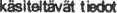 Sähköiseen rekisteriin on pääsy vain piirijärjestön työntekijällä. Rekisteriin pääsy on suojattu käyttäjätunnuksella ja salasanalla.